KÜTAHYA SAĞLIK BİLİMLERİ ÜNİVERSİTESİ 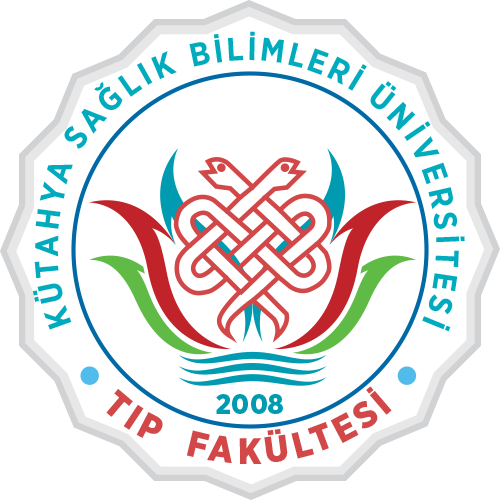 TIP FAKÜLTESİ BİLİMSEL TOPLANTI KATILIM BAŞVURU FORMU             …………….……………………………………………………..BÖLÜM BAŞKANLIĞINA2547 sayılı Yükseköğretim Kanunu’nun 39. maddesine göre (……) gün süreyle …./…../20..-…./…../20.. tarihleri arasında aşağıda belirtilen Toplantıya/Konferansa/Kongreye/Sempozyuma/Kursa/…………………… katılmak/araştırma ve incelemede bulunmak üzere;□ yolluksuz ve yevmiyesiz	                                        □ yolluklu ve yevmiyeli 	 olarak görevlendirilmemi arz ederim.    Toplantı/Konferans/Kongre/Sempozyum/Kurs Tam Adı ve Adresi:…………………………………………………………….………………………………………………………………………………………………………………………………………Eki: Toplantı/Konferans/Kongre/Sempozyum/ Kurs/…………………. duyuru broşürü veya kabul/davet yazısı vb belgeler.Adı Soyadı 				İmza					       …./…../20..İzindeki Adresi:…………………………………………………………………….                         ……………………………………………………………………..                             Gerektiğinde ulaşılabilecek Tel. No:………………………………..(Mutlaka yazılması gerekmektedir.)               Yukarıda belirttiğim tarihler arasında eğitim-öğretim programları ile ilgili olarak görevlerimde herhangi bir aksama olmayacaktır. Yürütmekte olduğum dersler vardır/yoktur.1.Görevlendirilmem süresince eğitim/öğretim/hizmet faaliyetlerinde yerime görev alacak öğretim üyesi:Adı Soyadı 				İmza					…../…../20..2. Görevlendirilmem süresince (varsa) idari görevime vekalet edecek olan öğretim üyesi:Adı Soyadı 				İmza					…../…../20..               (Bu belgenin izin tarihinden en az bir hafta önce Dekanlık Makamına onaya sunulması gerekmektedir.)DEKANLIK MAKAMINA                  Dilekçe sahibi öğretim elemanı ….…………………………………………………..’ın görevlendirilme isteği  Bölümümüzce uygun görülmüştür.Gereğini tensiplerinize arz ederim.   . . ./. . ./20..                                                      . . ./. . ./20..                                                . . ./. . . /20..   Anabilim Dalı Başkanı                                    Bölüm Başkanı                             Hastane Yöneticisi- Başhekim                                                                                             UYGUNDUR                                                                                             …../…../20..Dekan 